Subag Humas dan TU 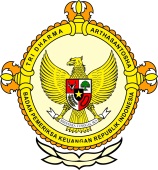       									              BPK Pwk. Prov. Sulawesi TengahTahun :									Bulan :                                                                        		                                                                               		Tanggal : 											Entitas :Banggai Minus Rp5 Miliar Untuk Bayar GajiPewarta: Adha NadjemuddinKami kena `tsunami` DAU. Untuk bayar gaji saja minus Rp5 miliar Palu,  (antarasulteng.com) - Pemerintah Kabupaten Banggai, Sulawesi Tengah, tahun ini kekurangan Rp5 miliar untuk membayar gaji pegawai negeri akibat pemotongan Dana Alokasi Umum oleh pemerintah pusat.
"Kami kena `tsunami` DAU. Untuk bayar gaji saja minus Rp5 miliar," kata Bupati Banggai Herwin Yatim di hadapan Gubernur Sulawesi Tengah Longki Djanggola dan sejumlah pejabat dari beberapa kementerian di Palu, Kamis.
Jika kondisi tersebut terus berlanjut, dia berharap gubernur dapat memfasilitasi daerah untuk membicarakannya dengan pemerintah pusat.
Dia mengatakan, Pemerintah Kabupaten Banggai mendapat potongan DAU sebesar Rp150 miliar sehingga beberapa anggaran yang sudah direncanakan sebelumnya terancam tidak bisa direalisasi.
"Terus terang ini yang bikin saya tidak bisa tidur," katanya.
Pemotongan itu, kata dia, bukan hanya berdampak pada gaji pegawai tetapi juga sejumlah proyek yang sudah dikerjakan terancam tidak bisa dibayarkan.
Dia mengatakan, saat ini sudah ada beberapa pekerjaan yang sudah selesai proses pengerjaannya, namun tidak bisa dibayar karena anggarannya belum dikucurkan pemerintah pusat.
Herwin meminta pemerintah provinsi dapat membantu mencarikan solusi sehingga pembangunan di daerah calon ibu kota Provinsi Sulawesi Timur itu tidak tersendat.
"Apakah ini nanti bisa menjadi utang dan dibayarkan 2017," katanya.
Selain pemotongan DAU, kata Herwin, daerah itu juga terancam kehilangan dana alokasi khusus sebesar Rp14,5 miliar untuk pembangun infrastruktur.
Jika kondisi tersebut terus berlanjut, Herwin meminta gubernur mengasistensi kembali APBD Banggai sehingga tidak menjadi masalah hukum di kemudian hari.
"Kalau kondisi ini diteruskan, kita sama-sama ke pemerintah pusat," katanya.
Menanggapi hal tersebut, Gubernur Longki Djanggola meminta para bupati yang terkena imbas pemotongan DAU maupun DAK agar tenang karena pasti ada jalan keluar yang diberikan pemerintah.
Bahkan, kata Longki, jika pemerintah pusat tidak memberikan jalan keluar, dirinya siap membantu dengan mengeluarkan kebijakan.
"Saya yakin dalam waktu dekat pemerintah pusat akan memberikan solusinya," katanya.  Editor: Rolex Malaha2016MEDIAAntara Sulteng123456789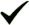 101112  12345678910111213141516171819202122232425262728293031ProvinsiPaluDonggalaTolitoliBuolSigiMorowali UtaraParigi MoutongPosoMorowaliTojo Una-unaBanggaiBanggai KepulauanBanggai Laut